            Zugverbindung: Bregenz – Wien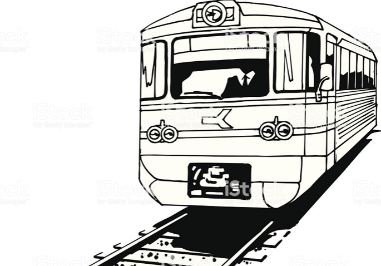 Zugart (RJX = Railjet; EC = Eurocitiy; IC = Intercity, ICE = Intercityexpress; Nightjet; Westbahn; REX = Regionalexpress; EN = EuronightAbfahrt (Datum)Abfahrtsuhrzeit BregenzGleisnummer (am Abfahrtstag)Zwischenhalte (Schreibe alle Orte/Städte auf, an denen dein gewählter Zug stehen bleibt). Mögliche Umstiege (Wie oft? Wo? Wann?)Uhrzeit (Ankunft in Wien)Kosten des TicketsAnkuftsgleisnummer in Wien Hbhf .